UNIWERSYTET PEDAGOGICZNYim. Komisji Edukacji Narodowej w KrakowieWydział Nauk SpołecznychInstytut Spraw SpołecznychKierunek: …Specjalność: …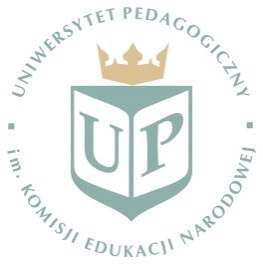 IMIĘ I NAZWISKOTYTUŁ PRACY DYPLOMOWEJPP  Praca licencjacka/magisterska napisana pod kierunkiem  dr hab. prof. UP/dra hab. prof UP/dr/dra KRAKÓW 2020